Pruszków, dn. 16 maja 2022 roku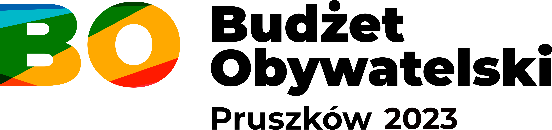 WIS.3020.1.21.2022Na podstawie § 10 pkt 9 Uchwały nr VI.71.2019 Rady Miasta Pruszkowa z dnia 28 marca 2019 roku 
w sprawie przeprowadzenia konsultacji społecznych z mieszkańcami miasta Pruszkowa w zakresie budżetu obywatelskiego, podaje się do publicznej wiadomości wyniki weryfikacji szczegółowej projektów zgłoszonych w ramach VII edycji Budżetu Obywatelskiego.Do weryfikacji szczegółowej zostało zakwalifikowanych 71 projektów. Wydziały merytoryczne dokonały szczegółowej weryfikacji wszystkich projektów, w wyniku której 65 projektów zweryfikowano pozytywnie rekomendując przekazanie ich pod głosowanie mieszkańcom, a 6 projektów zweryfikowano negatywnie.  Zgodnie z § 11 pkt 1 ppkt 2 ww. uchwały Projektodawcom projektów zweryfikowanych negatywnie przysługuje prawo złożenia odwołania od wyniku weryfikacji szczegółowej w terminie 3 dni roboczych od dnia podania informacji o wyniku weryfikacji szczegółowej do publicznej wiadomości tj. od dnia 16 maja 2022 r. Odwołanie może zostać złożone w formie papierowej w Kancelarii Ogólnej Urzędu Miasta Pruszkowa (ul. Kraszewskiego 14/16) lub mailowo pod adresem budzetobywatelski@miasto.pruszkow.pl w terminie do 19 maja 2022 roku. Odwołanie musi zawierać uzasadnienie. ob. 1 - GĄSIN  ob. 1 - GĄSIN  ob. 1 - GĄSIN  ob. 1 - GĄSIN  ob. 1 - GĄSIN Lp.Nr projektuTytułKwotaWynik weryfikacji formalnej z uzasadnieniem11Ścieżka doświadczeń przy Przedszkolu Miejskim nr 16 ul. Pływacka 16 w Pruszkowie36 035,32 złProjekt zweryfikowany negatywnie.
Uzasadnienie:Brak możliwości realizacji projektu na terenach miejskich zlokalizowanych w okolicach Przedszkola Miejskiego nr 16 (poza obszarem przedszkola).28Pruszków Gra - wyposażenie filii Książnicy Pruszkowskiej w gry planszowe3 000,00 złProjekt został zweryfikowany pozytywnie.W wyniku weryfikacji szczegółowej nastąpiła zmiana nazwy projektu (Pruszków Gra - wyposażenie szkół podstawowych w gry planszowe) oraz zakres projektu.341Zakup przydomowych kompostowników dla mieszkańców25 000,00 złProjekt został zweryfikowany pozytywnie.445Zakup i przekazanie pojemników do gromadzenia bioodpadów tzw. BIO BOX'ÓW do użytku domowego10 000,00 złProjekt został zweryfikowany pozytywnie.551Złota rączka41 000,00 złProjekt został zweryfikowany pozytywnie.656Roślinność okrywowa w pasach drogowych ulic miejskich110 000,00 złProjekt został zweryfikowany pozytywnie.761Nasadzenia drzew i krzewów40 000,00 złProjekt został zweryfikowany pozytywnie.868Miejsce spotkań dla mieszkańców46 000,00 złProjekt został zweryfikowany pozytywnie.  ob. 2 - ŻBIKÓW-BĄKI   ob. 2 - ŻBIKÓW-BĄKI   ob. 2 - ŻBIKÓW-BĄKI   ob. 2 - ŻBIKÓW-BĄKI   ob. 2 - ŻBIKÓW-BĄKI Lp.Nr projektuTytułKwotaWynik weryfikacji formalnej z uzasadnieniem111Joga w Parku Kultury i Wypoczynku Mazowsze w Pruszkowie3 000,00 złProjekt został zweryfikowany pozytywnie.214Strefa malucha na skwerze przy ul. Długosza120 000,00 złProjekt został zweryfikowany pozytywnie.W wyniku weryfikacji szczegółowej nastąpiła zmiana zakresu oraz kwoty projektu.320W zdrowym ciele zdrowy duch - cykl spotkań z dietetykiem, psychologiem i trenerem personalnym65 000,00 złProjekt został zweryfikowany pozytywnie.427Pruszkowski Festiwal Orkiestr Dętych120 000,00 złProjekt został zweryfikowany pozytywnie.W wyniku weryfikacji szczegółowej nastąpiła zmiana nazwy projektu (Koncert Orkiestry Dętej Pruszkowianka – Coraz bliżej LATO), zakres oraz kwota projektu.529Wzmocnienie pewności siebie u kobiet110 000,00 złProjekt został zweryfikowany pozytywnie.640Zakup przydomowych kompostowników dla mieszkańców30 000,00 złProjekt został zweryfikowany pozytywnie.743Zakup i przekazanie pojemników do gromadzenia bioodpadów tzw. BIO BOX'ÓW do użytku domowego15 000,00 złProjekt został zweryfikowany pozytywnie.849Seniorada VII - Żbików-Bąki120 000,00 złProjekt został zweryfikowany pozytywnie.959Roślinność okrywowa w pasach drogowych ulic miejskich120 000,00 złProjekt został zweryfikowany pozytywnie.1064Nasadzenia drzew i krzewów40 000,00 złProjekt został zweryfikowany pozytywnie.1169Modernizacja boiska do koszykówki w Parku Mazowsze120 000,00 złProjekt zweryfikowany negatywnie.
Uzasadnienie:
W wyniku analizy technicznych lub technologicznych możliwości realizacji projektu stwierdzono, że koszt realizacji projektu przekroczy wysokość limitu kwotowego jednego projektu.ob. 3 - MALICHY TWORKIob. 3 - MALICHY TWORKIob. 3 - MALICHY TWORKIob. 3 - MALICHY TWORKIob. 3 - MALICHY TWORKILp.Nr projektuTytułKwotaWynik weryfikacji formalnej z uzasadnieniem116Maraton filmowy "Władcy Pierścieni"20 000,00 złProjekt został zweryfikowany pozytywnie.217Festiwal Teatrów dla Dzieci - Teatralne Święto dla Najmłodszych120 000,00 złProjekt został zweryfikowany pozytywnie.319Monitoring miejski na osiedlu Malichy120 000,00 złProjekt zweryfikowany negatywnie.
Uzasadnienie:Przy ul. Spacerowej (w pobliżu boiska i placu zabaw) monitoring jest już realizowany w ramach bieżących środków inwestycyjnych Straży Miejskiej.W pobliżu rzeki Raszynki oraz ulic Chmielnej i Strumykowej brak jest możliwości technicznych realizacji projektu -  brak infrastruktury telekomunikacyjnej (kanału teletechnicznego) do poprowadzenia światłowodu, występujące słupy energetyczne nie pozwalają na prowadzenie światłowodu podwieszonego, brak również możliwości doprowadzenia stałego zasilania.421Czas na Nas - nauka języka angielskiego hiszpańskiego dla mieszkańców Pruszkowa120 000,00 złProjekt został zweryfikowany pozytywnie.523Świetlica osiedlowa dla mieszkańców - Malichy - Tworki120 000,00 złProjekt został zweryfikowany pozytywnie.634Piknik Country Malichy i Piknik Społeczne Inspiracje – plenerowe wydarzenia artystyczno-społeczne w Malichach70 000,00 złProjekt został zweryfikowany pozytywnie.739Zakup przydomowych kompostowników dla mieszkańców25 000,00 złProjekt został zweryfikowany pozytywnie.848Zakup i przekazanie pojemników do gromadzenia bioodpadów tzw. BIO BOX'ÓW do użytku domowego10 000,00 złProjekt został zweryfikowany pozytywnie.958Roślinność okrywowa w pasach drogowych ulic miejskich80 000,00 złProjekt został zweryfikowany pozytywnie.1062Nasadzenia drzew i krzewów40 000,00 złProjekt został zweryfikowany pozytywnie.1170Publikacja okolicznościowa książka z okazji 100-lecia istnienia klubu Znicz Pruszków w roku 202390 000,00 złProjekt został zweryfikowany pozytywnie.ob. 4 - OSTOJA PORCELITob. 4 - OSTOJA PORCELITob. 4 - OSTOJA PORCELITob. 4 - OSTOJA PORCELITob. 4 - OSTOJA PORCELITLp.Nr projektuTytułKwotaWynik weryfikacji formalnej z uzasadnieniem13Nowe oświetlenie na placyku na Ostoi92 600,00 złProjekt został zweryfikowany pozytywnie.24Czas na Nas - język angielski i portugalski dla mieszkańców Pruszkowa120 000,00 złProjekt został zweryfikowany pozytywnie.337Zakup przydomowych kompostowników dla mieszkańców20 000,00 złProjekt został zweryfikowany pozytywnie.447Zakup i przekazanie pojemników do gromadzenia bioodpadów tzw. BIO BOX'ÓW do użytku domowego10 000,00 złProjekt został zweryfikowany pozytywnie.553Wesoły Senior II116 100,00 złProjekt został zweryfikowany pozytywnie.657Roślinność okrywowa w pasach drogowych ulic miejskich80 000,00 złProjekt został zweryfikowany pozytywnie.765Nasadzenia drzew i krzewów30 000,00 złProjekt został zweryfikowany pozytywnie.871Trening Motoryczny dla Dzieci i Młodzieży z elementami gimnastyki21 380,00 złProjekt został zweryfikowany pozytywnie.W wyniku weryfikacji szczegółowej nastąpiła zmiana kosztorysu projektu.972Kurs samoobrony dla kobiet22 150,00 złProjekt został zweryfikowany pozytywnie.W wyniku weryfikacji szczegółowej nastąpiła zmiana kosztorysu projektu.ob. 5 - CENTRUMob. 5 - CENTRUMob. 5 - CENTRUMob. 5 - CENTRUMob. 5 - CENTRUMLp.Nr projektuTytułKwotaWynik weryfikacji formalnej z uzasadnieniem12Książki dla ukraińskojęzycznych mieszkańców Pruszkowa120 000,00 złProjekt został zweryfikowany pozytywnie.210Pruszków Gra - wyposażenie Książnicy Pruszkowskiej w gry planszowe3 000,00 złProjekt został zweryfikowany pozytywnie.W wyniku weryfikacji szczegółowej nastąpiła zmiana nazwy projektu (Pruszków Gra - wyposażenie Szkoły Podstawowej nr 4 w gry planszowe) oraz zakres projektu.313Wakacyjne Potańcówki120 000,00 złProjekt został zweryfikowany pozytywnie.W wyniku weryfikacji szczegółowej nastąpiła kosztorysu projektu.415Zajęcia fitness, fitness rodzinny.4 000,00 złProjekt został zweryfikowany pozytywnie.518Piknik Rockowy - Reaktywacja120 000,00 złProjekt został zweryfikowany pozytywnie.W wyniku weryfikacji szczegółowej nastąpiła zmiana zakresu projektu.622PDF Pruszkowski Dzień Folkloru120 000,00 złProjekt został zweryfikowany pozytywnie.724Klub Przyjaciół Książki67 000,00 złProjekt został zweryfikowany pozytywnie.825Trwałe oznakowanie trasy parkrun Pruszków6 000,00 złProjekt został zweryfikowany pozytywnie.935Teqball w Parku Anielin120 000,00 złProjekt zweryfikowany negatywnie.
Uzasadnienie:Brak możliwości budowy boiska do teqball ze względu na zapisy MPZP dotyczące koniczności zachowania minimalnego poziomu powierzchni biologicznie czynnej.W wyniku analizy technicznych lub technologicznych możliwości realizacji projektu stwierdzono, że koszt realizacji projektu przekroczy wysokość limitu kwotowego jednego projektu.1044Zakup i przekazanie pojemników do gromadzenia bioodpadów tzw. BIO BOX'ÓW do użytku domowego10 000,00 złProjekt został zweryfikowany pozytywnie.1150Seniorada VII - centrum120 000,00 złProjekt został zweryfikowany pozytywnie.1255Roślinność okrywowa w pasach drogowych ulic miejskich100 000,00 złProjekt został zweryfikowany pozytywnie.1363Nasadzenia drzew i krzewów80 000,00 złProjekt został zweryfikowany pozytywnie.ob. 6 - STARE ŚRÓDMIEŚCIEob. 6 - STARE ŚRÓDMIEŚCIEob. 6 - STARE ŚRÓDMIEŚCIEob. 6 - STARE ŚRÓDMIEŚCIEob. 6 - STARE ŚRÓDMIEŚCIELp.Nr projektuTytułKwotaWynik weryfikacji formalnej z uzasadnieniem16Tenis stołowy na świeżym powietrzu23 000,00 złProjekt zweryfikowany negatywnie.
Uzasadnienie:Brak możliwości realizacji projektu we wskazanych lokalizacjach. Istniejący projekt zagospodarowania Paku Kościuszki nie pozostawia przestrzeni na realizacje projektu. W Parku Anielin - brak możliwości realizacji ze względu na okres trwałości projektu z dofinansowaniem UE.29Pruszków Gra - wyposażenie filii Książnicy Pruszkowskiej w gry planszowe3 000,00 złProjekt został zweryfikowany pozytywnie.W wyniku weryfikacji szczegółowej nastąpiła zmiana nazwy projektu (Pruszków Gra - SP nr 8) oraz zakres projektu.326Mistrzostwa Pruszkowa w badmintona dla amatorów45 000,00 złProjekt został zweryfikowany pozytywnie.W wyniku weryfikacji szczegółowej nastąpiła zmiana nazwy projektu (Mistrzostwa Pruszkowa w badmingtona dla amatorów) oraz kwota projektu.431Piknik europejski80 000,00 złProjekt został zweryfikowany pozytywnie.533Pruszkowski Piknik Organizacji Pozarządowych64 500,00 złProjekt został zweryfikowany pozytywnie.636Kulturalnie i aktywnie - cykl pikników dla dzieci41 000,00 złProjekt został zweryfikowany pozytywnie.W wyniku weryfikacji szczegółowej nastąpiła kosztorysu projektu.738Zakup przydomowych kompostowników dla mieszkańców20 000,00 złProjekt został zweryfikowany pozytywnie.842Zakup i przekazanie pojemników do gromadzenia bioodpadów tzw. BIO BOX'ÓW do użytku domowego10 000,00 złProjekt został zweryfikowany pozytywnie.954Roślinność okrywowa w pasach drogowych ulic miejskich80 000,00 złProjekt został zweryfikowany pozytywnie.1067Nasadzenia drzew i krzewów40 000,00 złProjekt został zweryfikowany pozytywnie.ob. 7 - OSIEDLE STASZICA BOLESŁAWA PRUSAob. 7 - OSIEDLE STASZICA BOLESŁAWA PRUSAob. 7 - OSIEDLE STASZICA BOLESŁAWA PRUSAob. 7 - OSIEDLE STASZICA BOLESŁAWA PRUSAob. 7 - OSIEDLE STASZICA BOLESŁAWA PRUSALp.Nr projektuTytułKwotaWynik weryfikacji formalnej z uzasadnieniem15Modernizacja skate parku na Żwirowisku120 000,00 złProjekt zweryfikowany negatywnie.
Uzasadnienie:Brak możliwości rozbudowy skateparku ze względu na zapisy MPZP dotyczące koniczności zachowania minimalnego poziomu powierzchni biologicznie czynnej.Modernizacja skateparku nie jest obecnie konieczna ze względu na zadawalający stan techniczny istniejących urządzeń.27Świetlica Aktywnej Rodziny120 000,00 złProjekt został zweryfikowany pozytywnie.W wyniku weryfikacji szczegółowej nastąpiła zmiana zakresu oraz kwota projektu.312Zdrowy Kręgosłup Seniora!8 000,00 złProjekt został zweryfikowany pozytywnie.428Modernizacja Placu Zabaw dla najmłodszych Pruszkowiaków przy Przedszkolu Miejskim nr 13120 000,00 złProjekt został zweryfikowany pozytywnie.530Przepis na udaną zabawę, na terenie Szkoły Podstawowej nr 2109 599,94 złProjekt został zweryfikowany pozytywnie.646Zakup i przekazanie pojemników do gromadzenia bioodpadów tzw. BIO BOX'ÓW do użytku domowego10 000,00 złProjekt został zweryfikowany pozytywnie.752Aktywny Senior V120 000,00 złProjekt został zweryfikowany pozytywnie.860Roślinność okrywowa w pasach drogowych ulic miejskich90 000,00 złProjekt został zweryfikowany pozytywnie.966Nasadzenia drzew i krzewów20 000,00 złProjekt został zweryfikowany pozytywnie.